Формы отчётности по школьному этапу Всероссийской олимпиады школьниковРезультаты школьного этапа олимпиады по  праву (2014/2015 уч.г.)МБОУ СОШ  С УИОП №80Форма №1Общие данные о школьном этапе олимпиады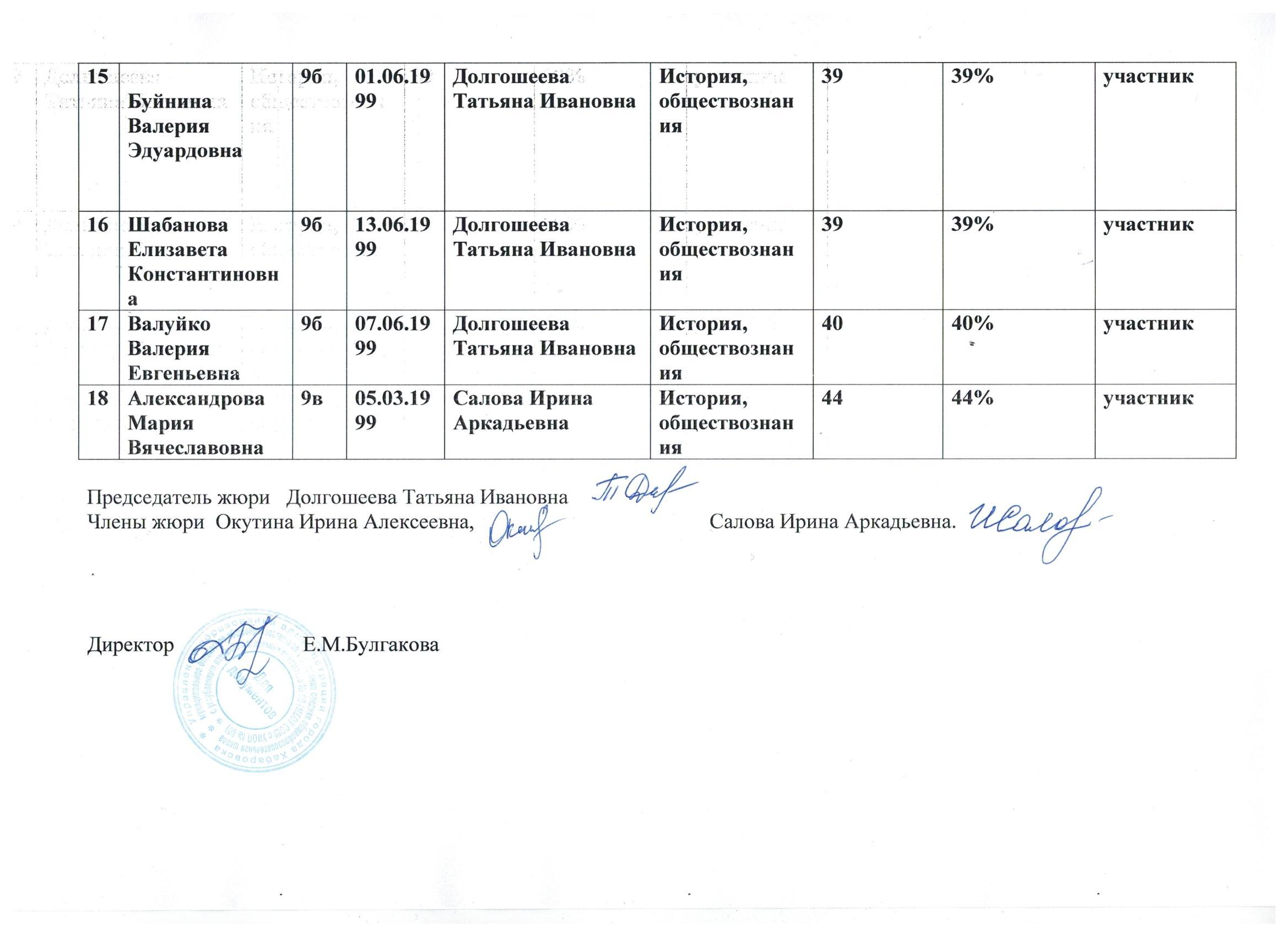 №ФИО участникаКлассДата рожденияФИО учителяСпециальность учителяНабранные баллы% от максимального количества балловРезультат (победитель, призёр, участник)1Ватолина Елена Владимировна10а11.02.1999Салова Ирина АркадьевнаИстория, обществознания8787%победитель2 Демешко Иван Иванович10а03.01.1999Салова Ирина АркадьевнаИстория, обществознания3434%участник3Мазур Даниил Александрович10а21.04.1999Салова Ирина АркадьевнаИстория, обществознания8080%призёр4Шпаковская Мария Сергеевна10а29.10.1998Салова Ирина АркадьевнаИстория, обществознания3737%участник5Дигор Анжелика Александровна11а26.09.1997Салова Ирина АркадьевнаИстория, обществознания8383%победитель6Куликова Вероника Денисовна11а25.05.1997Салова Ирина АркадьевнаИстория, обществознания5555%призёр7Качайкин Даниил 11а20.09.1997Салова Ирина АркадьевнаИстория, обществознания4747%участник8Сазонов Руслан Вадимович11а1408.1997Салова Ирина АркадьевнаИстория, обществознания5353%призёр9Чарушникова Ксения Игоревна11а09.12.1997Салова Ирина АркадьевнаИстория, обществознания4343%участник10 Утемов АлександрОлегович 9в14.09.1999Салова Ирина АркадьевнаИстория, обществознания6565%призёр11Попов ЯрославОлегович9821.06.1999Салова Ирина АркадьевнаИстория, обществознания8787%призёр12Мысак КсенияВикторовна9в07.05.1999Салова Ирина АркадьевнаИстория, обществознания4343%участник13 Корниенко Марк Евгеньевич9в18.01.1999Салова Ирина АркадьевнаИстория, обществознания9292%победитель14Бакуменко Анна Сергеевна9б06.08.1999Долгошеева Татьяна ИвановнаИстория, обществознания4444%